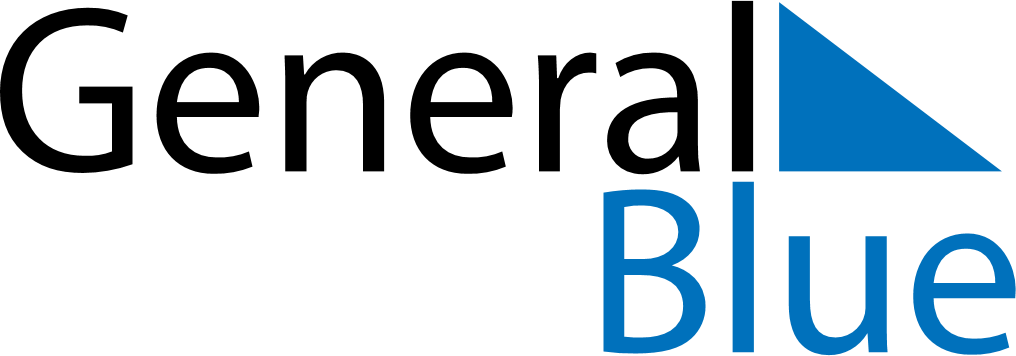 February 2028February 2028February 2028February 2028BangladeshBangladeshBangladeshSundayMondayTuesdayWednesdayThursdayFridayFridaySaturday12344567891011111213141516171818192021222324252526Language Martyrs’ DayEnd of Ramadan (Eid al-Fitr)272829